Il Responsabile del Servizio 1In esecuzione della propria determinazione n. 47/2019;Visto il D.P.R. 09/05/1994 n. 487 e successive modifiche e integrazione, recante norme sull'accesso agli impieghi nelle Pubbliche Amministrazioni e modalità di svolgimento dei concorsi, dei concorsi unici e delle altre forme di assunzione nei pubblici impieghi;Visto il D.Lgs. 30/03/2001, n. 165 e successive modifiche ed integrazioni, recante norme generali sull'ordinamento del lavoro alle dipendenze delle amministrazioni pubbliche;Visto il D.L.gs. 11/04/2006 n. 198 e successive modifiche e integrazioni, in materia di pari opportunità tra uomini e donne;Visto il D.P.R. 28/12/2000 n. 445, in materia di documentazione amministrativa;Vista la Legge 23/08/1988, n. 370, in materia di esenzione dell'imposta di bollo per le domande di concorso in P.A.;Vista la legge 07/08/1990 n. 241 e successive modifiche e integrazioni, recante norme in materia di  procedimento amministrativo e di diritto di accesso ai documenti amministrativi;Visti i Contratti Collettivi Nazionali di Lavoro in vigore per il Comparto del Personale delle Regioni Autonomie Locali;RICHIAMATO il Regolamento per il funzionamento degli uffici e dei servizi approvato con atto di Giunta comunale n. 18 del 17/02/2008 e successivamente modificato con deliberazione di Giunta comunale n. 26 del 08/05/2010;Visto quanto disposto nella deliberazione della Giunta Comunale n. 41 del 18/09/2019 in merito al Piano del fabbisogno del personale 2019-2021;RENDE NOTOche è indetto un Concorso Pubblico, per esami, per la copertura di un posto a tempo pieno e indeterminato di “COLLABORATORE PROFESSIONALE AMMINISTRATIVO” CATEGORIA GIURIDICA “B3” Posizione economica B3.L’assunzione del vincitore del presente concorso è subordinata al possesso dell’idoneità psico-fisica all’impiego, da accertarsi mediante visita medica prima dell’assunzione.Le mansioni da svolgere saranno quelle indicate nel CCNL del 13/03/1999 del Comparto Regioni e Autonomie Locali riferite alla categoria B.Art. 1 - REQUISITI PER L’AMMISSIONE AL CONCORSOPossono partecipare i candidati in possesso, alla data di scadenza del termine per la presentazione delle domande, dei seguenti requisiti:a. età non inferiore a 18 anni;b. cittadinanza italiana. Tale requisito, fatte salve le eccezioni di cui al D.P.C.M. n. 174 del 07/02/1994, pubblicato nella Gazzetta Ufficiale del 15 febbraio 1994, serie generale, n. 61, non è richiesto per i cittadini degli Stati membri dell’Unione Europea e per i loro familiari non aventi la cittadinanza di uno Stato membro che siano titolari del diritto di soggiorno o del diritto di soggiorno permanente. Per gli altri cittadini, è necessario che siano titolari del permesso di soggiorno CE per soggiornanti di lungo periodo o che siano titolari dello status di rifugiato ovvero dello status di protezione sussidiaria (art. 38, D.Lgs. n. 165/2001 e s.m.i.);c. non essere esclusi dall’elettorato politico attivo;d. posizione regolare nei confronti degli obblighi militari (per i candidati di sesso maschile nati entro il 31/12/1985);e. non aver riportato condanne penali che comportino, quale misura accessoria, l’interdizione dai pubblici uffici, ovvero condanne, anche per effetto dell’applicazione della pena su richiesta delle parti ai sensi dell’artt. 444 e ss. C.P.P., per i delitti di cui all’art. 15 della L. n. 55/90 come successivamente modificata ed integrata; quest’ultima disposizione non trova applicazione nel caso in cui sia intervenuta riabilitazione alla data di scadenza del concorso;f. non essere cessato da un impiego presso una Pubblica Amministrazione per persistente insufficiente rendimento;g. non essere cessato da un impiego presso una Pubblica Amministrazione per averlo conseguito mediante produzione di documenti falsi o viziati da invalidità non sanabile;h. idoneità fisica all’impiego;i. essere in possesso del diploma di scuola secondaria superiore almeno quinquennale (diploma di maturità) o essere in possesso della dichiarazione, rilasciata dall’Autorità competente, che tale titolo è riconosciuto equipollente al titolo di studio richiesto dal bando, qualora il titolo di studio sia stato conseguito all’estero. In tal caso il candidato deve altresì specificare di conoscere la lingua italiana parlata e scritta.l. essere in possesso della patente Cat. B o superiorim. la capacità di utilizzo delle apparecchiature ed applicazioni informatiche più diffuse (Pacchetto Office: word – excel - Outlook ecc – uso di internet) n. conoscenza della lingua inglese.Art. 2 - DOMANDA DI AMMISSIONE AL CONCORSO1. La domanda di ammissione al concorso dovrà essere predisposta utilizzando esclusivamente il modulo allegato al presente bando, a pena di esclusione dalla procedura.2. La domanda, in carta libera, deve essere compilata in ogni sua parte al fine di verificare la presenza di tutti i requisiti di ammissione richiesti. Le domande incomplete non verranno esaminate e determineranno l’esclusione dalla procedura.3. Le dichiarazioni contenute nella domanda di partecipazione al concorso hanno valore di dichiarazioni sostitutive di certificazione, ai sensi degli artt. 43 e 46, D.P.R. n. 445/2000, e di dichiarazioni sostitutive di atto di notorietà, ai sensi degli artt. 38 e 47, del medesimo D.P.R.. In ogni momento della procedura il comune di BATTUDA si riserva la facoltà di verificare le dichiarazioni. Qualora risultassero dichiarazioni non corrispondenti a reali condizioni del candidato, questi sarà escluso dalla procedura di concorso.4. La domanda deve essere sottoscritta a PENA DI ESCLUSIONE dalla procedura di concorso. Non è necessaria alcuna autenticazione.5. Alla domanda dovranno essere allegati a PENA DI ESCLUSIONE:a. Il curriculum vitae in formato europeo aggiornato e sottoscritto, che illustri il percorso formativo e professionale del candidato;b. Fotocopia di un documento di identità in corso di validità.Art. 3 – MODALITÀ E TERMINI DI PRESENTAZIONE DELLA DOMANDA1. La domanda dovrà essere presentata, a pena di esclusione, entro le ore 12.00 del trentesimo giorno dalla data di pubblicazione OVVERO 11 NOVEMBRE 2019 in una delle seguenti modalità:a. tramite posta elettronica certificata (P.E.C.) all’indirizzo PEC: battuda@pec.comune.battuda.pv.it indicando nell’oggetto la seguente dicitura: “Selezione pubblica per soli esami per la copertura di n. 1 posto a tempo indeterminato e pieno profilo di Collaboratore Professionale – categoria giuridica B3”;b. a mano all’ufficio protocollo del comune nella sede di Via Marcignago, n. 5 a Battuda, negli orari di apertura al pubblico reperibili sul sito istituzionalec. a mezzo raccomandata con avviso di ricevimento, al seguente indirizzo:Comune di BATTUDA - Ufficio ProtocolloVia Marcignago, n. 5Cap 27020 - Battuda (PV)indicando sulla busta la seguente dicitura: “Selezione pubblica per soli esami per la copertura di n. 1 posto a tempo indeterminato e pieno profilo di Collaboratore Professionale – categoria giuridica B3”;2. Le domande presentate con diverse modalità non saranno esaminate.3. La data di presentazione delle domande consegnate a mano è attestata dal timbro dell’ufficio protocollo del comune.4. Per le domande spedite a mezzo raccomandata con avviso di ricevimento, farà fede il timbro a data dell’ufficio postale accettante.5. Per le domande inviate tramite PEC farà fede la data di invio e ricezione registrata dal sistema elettronico.6. I candidati le cui domande, trasmesse a mezzo posta raccomandata entro i termini previsti, non siano comunque pervenute al Comune di BATTUDA entro i due giorni naturali e consecutivi successivi alla scadenza dei termini indicati al precedente comma 1, non saranno ammessi a partecipare alla procedura.7. Il comune non assume alcuna responsabilità in caso di smarrimento delle domande non imputabile ai propri uffici, ma imputabili a terzi, al caso fortuito o a forza maggiore.Art. 4 – COMUNICAZIONI INERENTI IL CONCORSO1. Tutte le comunicazioni inerenti la procedura di concorso disciplinata dal presente bando saranno pubblicate sul sito istituzionale del Comune di BATTUDA: www.comune.battuda.pv.it sezione “Amministrazione Trasparente” voce “Bandi di concorso”, compresi: elenco dei candidati ammessi, gli esiti di tutte le prove selettive e la graduatoria finale.2. Le comunicazioni pubblicate sul sito web del comune di BATTUDA rivestono il carattere di comunicazione ufficiale notificata ai candidati interessati e rappresentano l’unico sistema di comunicazione tra comune e candidati nel corso di tutta la procedura.3. Fanno eccezione le comunicazioni di interesse del singolo candidato che verranno inviate all’indirizzo mail riportato nella domanda di ammissione alla procedura.Art. 5 – AMMISSIONE DEI CANDIDATI ALLA PROCEDURA DI CONCORSOIl Comune, esaminate le domande pervenute nei termini, ad esito delle verifiche, comunicherà, con le modalità previste al precedente articolo 4, l’elenco dei candidati ammessi.Art. 6 - COMMISSIONE ESAMINATRICE1. Per l'espletamento del concorso di cui al presente bando sarà nominata, con successivo provvedimento dell'organo competente, una commissione esaminatrice.2. La commissione, acquisita la documentazione presentata dai candidati ammessi, svolgerà tutte le fasi della procedura, dall’eventuale preselezione alla individuazione dei candidati idonei.3. La commissione potrà essere integrata con membri aggiunti per la valutazione delle attitudini al ruolo, della conoscenza di lingue straniere, delle nozioni informatiche o comunque delle materie speciali.4. Le comunicazioni inerenti la composizione della commissione, ogni variazione, e le comunicazioni della commissione stessa sono pubblicate sul sito istituzionale del comune di BATTUDA.Art. 7 - PRESELEZIONE 1. Qualora il numero delle domande sia superiore a 30, l’Amministrazione si riserva a proprio insindacabile giudizio di sottoporre i candidati ad una prova preselettiva mediante la somministrazione di un questionario composto da domande a risposta multipla relative alle materie indicate nel presente bando per le prove scritte del concorso, anche basate sulla soluzione di problemi, in base alla capacità di ragionamento. 2. Ai sensi dell’art. 25, comma 9 del D.L. 90/2014 convertito con la Legge n. 114 del 11/08/2014 non sono tenuti a sostenere la preselezione i candidati di cui all’art. 20 comma 2 bis della Legge n. 104/1992 (persona affetta da invalidità uguale o superiore all’80%). 3. L’eventuale preselezione s’intenderà superata da parte dei concorrenti che avranno conseguito una votazione minima di 21/30: tale votazione non concorrerà alla formazione del punteggio utile per l’inserimento nella graduatoria finale di merito. 4. La mancata presentazione alla prova preselettiva equivarrà a rinuncia al concorso, anche se la stessa fosse dipendente da causa di forza maggiore. Art. 8 – PROVE DEL CONCORSOLe prove concorsuali sono costituite da due prove scritte, di cui una a contenuto teorico-pratico, e da una prova orale.I nominativi dei candidati ammessi alle prove, il giorno, l’ora e la sede di svolgimento delle prove, gli esiti delle prove, saranno comunicati ai candidati mediante pubblicazione sul sito internet del Comune di Battuda - Sezione Amministrazione Trasparente - Bandi di concorso: concorso Collaboratore Amministrativo (Cat. B.3). La data delle prove scritte sarà comunicata con un preavviso minimo di 15 giorni; la data della prova orale sarà comunicata con un preavviso minimo di 15 giorni. Prima prova scrittaLa prova, della durata di 40 minuti, consisterà in n. 30 quesiti a risposta chiusa e multipla sulle materie d’esame.La prova si intende superata dai concorrenti che conseguiranno un punteggio di almeno 21/30.Si specifica che ad ogni risposta esatta verrà assegnato un punteggio di 1 punto, mentre per le risposte errate il punteggio sarà pari a 0 punti.Seconda prova scritta a contenuto teorico-praticoLa prova consisterà nello svolgimento di un elaborato di contenuto teorico-pratico attinente alle materie d’esame.La prova si intende superata dai concorrenti che conseguiranno un punteggio di almeno 21/30.Prova oraleLa prova consisterà in un colloquio sulla conoscenza delle materie d’esame.La prova si intende superata dai concorrenti che conseguiranno un punteggio di almeno 21/30.I candidati dovranno sostenere entrambe le prove scritte. Il mancato raggiungimento del punteggio minimo di 21/30 nella prima prova scritta comporterà la mancata valutazione della seconda prova scritta a contenuto teorico-pratico. Verranno ammessi alla prova orale i candidati che avranno raggiunto un punteggio minimo di 21/30 in entrambe le prove scritte.Il punteggio finale delle prove è dato dalla somma dei voti conseguiti in ciascuna di esse.Per sostenere le prove i candidati dovranno presentarsi muniti di un documento di identità in corso di validità. La mancanza del documento d’identità comporterà l’esclusione dal concorso non essendo consentita una successiva regolarizzazione.I candidati che non si presenteranno alle prove saranno considerati rinunciatari alla selezione, anche se la mancata presentazione fosse dipendente da cause di forza maggiore.Non sarà possibile accedere nelle sedi delle prove con apparecchiature elettroniche (cellulari, palmari, ipod, ecc.)Non è ammessa la consultazione di testi durante le prove scritte.Non sono ammessi segni di riconoscimento negli elaborati compilati durante le prove scritte. Materie d’esame- Ordinamento degli Enti Locali, con particolare riferimento al Comune (D.Lgs. 267/2000)- Norme in materia di servizi demografici (anagrafe, stato civile, elettorale, leva)- Elementi di ordinamento finanziario e contabile (D.Lgs. 267/2000 e D.Lgs. 118/2011)- Principi in materia di ordinamento del lavoro alle dipendenze delle AA.PP. (D.Lgs. 165/2001)- Procedimento amministrativo e diritto di accesso (legge n. 241 del 1990)- Codice di comportamento dei dipendenti pubblici (DPR 62/2013)- Nozioni di lingua inglese- Conoscenze delle applicazioni informatiche più diffuse e loro applicazioni.Art. 9 - CALENDARIO DELLE PROVE1. Il calendario delle prove d’esame e le relative sedi di svolgimento sarà reso noto mediante avviso da pubblicarsi sul sito web del Comune di BATTUDA: www.comune.battuda.pv.it sezione “Amministrazione Trasparente” voce “Bandi di concorso. Non verrà effettuato nessun altro tipo di comunicazione.2. I candidati dovranno presentarsi alle prove muniti di documento legale di riconoscimento.3. La mancata presentazione ad una delle prove comporta l’esclusione automatica dal concorso.4. Prima dell’inizio di ciascuna prova la commissione procederà all’appello ed all’accertamento dell’identità dei candidati. Non saranno ammessi a sostenere la prova e quindi saranno esclusi dal concorso i candidati che si presenteranno dopo la conclusione dell’appello.5. Alle persone portatrici di handicap è garantito, ai sensi dell’articolo 20 della legge 5.2.1992, n. 104, e dell’articolo 16 legge 12.3.1999, n. 68, l'ausilio necessario a sostenere le prove d'esame, in relazione alle specifiche limitazioni, con la concessione anche di eventuali tempi aggiuntivi, precisando che deve essere presentata a tal fine specifica richiesta, da illustrare nella domanda di ammissione al concorso oppure successivamente, purché in tempo utile prima dell'effettuazione delle prove d'esame, al fine di permettere alla commissione di valutare il caso e disporre la soluzione opportuna.Art. 10 – VALUTAZIONE DELLE PROVE E GRADUATORIA1. Ogni prova di esame si intende superata solo se sarà valutata dalla commissione con un punteggio minimo di 21/30.2. Non è ammesso alla prova pratica il candidato che non abbia ottenuto il punteggio minimo (21/30) nella prova scritta. Non è ammesso al colloquio il candidato che non abbia ottenuto il punteggio minimo (21/30) nella prova pratica.3. La prova orale si intende superata se valutata dalla commissione con un punteggio minimo di 21/30.4. Il punteggio finale conseguito da ciascun candidato sarà determinato dalla somma del punteggio assegnato alla prova scritta con quello assegnato al colloquio e sarà pertanto espressa in novantesimi.5. La commissione forma la graduatoria di merito dei candidati giudicati idonei secondo l'ordine decrescente dei punteggi assegnati a ciascuno e trasmetter all’ufficio competente il verbale e tutti gli atti e documenti inerenti la selezione.6. La graduatoria di merito è approvata con determinazione del Responsabile del Servizio competente ed è pubblicata all'Albo Pretorio e sul sito internet per quindici giorni consecutivi. Dalla data di pubblicazione della determinazione che approva la graduatoria decorre il termine per eventuali impugnative.7. La graduatoria avrà validità di 3 anni, fatte salve eventuali proroghe di legge.8. La mancata disponibilità a prendere servizio, la rinuncia alla chiamata del comune, la mancata presentazione alla data stabilita per la sottoscrizione del contratto comportano la decadenza automatica dalla graduatoria.Art. 11 – PREFERENZE A PARITÀ DI MERITO E RISERVA DI POSTIQualora tra i concorrenti dichiarati idonei nella graduatoria di merito vi siano appartenenti a più categorie che danno titolo a riserve di posti, si applicano le disposizioni dell'art. 5, commi 1, 2 e 3 del DPR n. 487/94 e s.mm. Del diritto di preferenza spettante a parità di merito, se ne terrà conto dopo aver soddisfatto il diritto di precedenza. I titoli che danno luogo a preferenza a parità di merito sono: 1) gli insigniti di medaglia al valor militare; 2) i mutilati ed invalidi di guerra ex combattenti; 3) i mutilati ed invalidi per fatto di guerra; 4) i mutilati ed invalidi per servizio nel settore pubblico e privato; 5) gli orfani di guerra; 6) gli orfani dei caduti per fatto di guerra; 7) gli orfani dei caduti per servizio nel settore pubblico e privato; 8) i feriti in combattimento; 9) gli insigniti di croce di guerra o di altra attestazione speciale di merito di guerra, nonché i capi di famiglia numerosa; 10) i figli dei mutilati e degli invalidi di guerra ex combattenti; 11) i figli dei mutilati e degli invalidi per fatto di guerra; 12) i figli dei mutilati e degli invalidi per servizio nel settore pubblico e privato; 13) i genitori vedovi non risposati, i coniugi non risposati e le sorelle ed i fratelli vedovi o non sposati dei caduti in guerra; 14) i genitori vedovi e non risposati, i coniugi non risposati e le sorelle ed i fratelli vedovi o non sposati dei caduti per fatto di guerra; 15) i genitori vedovi non risposati, i coniugi non risposati e le sorelle ed i fratelli vedovi o non sposati dei caduti per servizio nel settore pubblico e privato; 16) coloro che abbiano prestato servizio militare come combattenti; 17) coloro che abbiano prestato lodevole servizio a qualunque titolo, per non meno di un anno nell'amministrazione che ha indetto il concorso; 18) i coniugati e i non coniugati con riguardo al numero dei figli a carico 19) gli invalidi ed i mutilati civili; 20) militari volontari delle Forze armate congedati senza demerito al termine della ferma o rafferma; 21) coloro i quali siano stati inseriti in progetti di L.S.U. o L.P.U. L’utilizzazione nei lavori socialmente utili costituisce, per i soggetti di cui all’art. 12 del D.Lgs. 1.12.1997, n. 468, titolo di preferenza nei concorsi, qualora, per questi ultimi, sia richiesto la medesima professionalità con la quale il soggetto è stato adibito ai predetti lavori. A parità di merito e di titoli la preferenza è determinata: a) dal numero dei figli a carico, indipendentemente dal fatto che il candidato sia coniugato o meno; b) dall'aver prestato lodevole servizio nelle amministrazioni pubbliche; c) dalla minore età (Legge 127/97, art. 3 comma 7, come modificato dalla Legge 191/98).In relazione alla riserva di cui all’art. 1014, comma 1 ed all’art. 678, comma 9 del D.Lgs. 66/2010, la frazione di posto pari a 0,30 unità potrà cumularsi con le riserve relative ai successivi concorsi per l'assunzione di personale non dirigente banditi dal Comune di BATTUDA. Art. 12 - ASSUNZIONE IN SERVIZIO1. Qualora il vincitore non assuma servizio, senza giustificato motivo, nella data comunicata dall’Amministrazione, perderà il diritto alla copertura del posto.2. L’assunzione definitiva è soggetta al superamento del periodo di prova previsto dall’articolo 20 del CCNL 21.05.2018.3. La stipulazione del contratto di lavoro e l’inizio del servizio saranno comunque subordinati dal comprovato possesso, da parte del vincitore, di tutti i requisiti prescritti quali condizioni di ammissione alla selezione.4. II vincitore dovrà dichiarare, all’atto dell’assunzione, di non avere altri rapporti di impiego pubblico o privato e di non trovarsi in nessuna delle situazioni di incompatibilità richiamate dall’articolo 53 del D.Lgs. n. 165/2001. In caso contrario dovrà essere presentata la dichiarazione di opzione per il nuovo rapporto di lavoro.5. Il dipendente verrà sottoposto a visita medica volta ad accertare l’idoneità fisica all’impiego, ad opera del medico del lavoro del Comune di BATTUDA, incaricato della sorveglianza sanitaria ai sensi del D.Lgs. 81/2008.6. Al dipendente non sarà concesso il trasferimento per mobilità esterna presso altra Pubblica Amministrazione prima del compimento del quinto anno di servizio.7. Ai sensi della Legge 10 aprile 1991, n. 125 e s.m.i., è garantita pari opportunità tra uomini e donne per l'accesso al lavoro, come previsto anche dall'articolo 57 del Decreto Legislativo 30.3.2001, n. 165 e s.m.i.8. Il comune si riserva di non procedere all’assunzione del vincitore o allo scorrimento della graduatoria in ragione di eventuali mutate esigenze organizzative o a causa della necessità di rispettare vincoli e limiti alle assunzioni e alla spesa di personale.Art. 13 – TRATTAMENTO ECONOMICO1. trattamento Economico è quello previsto dal vigente CCNL del personale non dirigente del comparto Funzioni Locali, corrispondente alla posizione giuridica ed economica in B3. Spettano inoltre: l'indennità di comparto, la tredicesima mensilità, l'indennità di vacanza contrattuale, l'assegno per il nucleo familiare, se ed in quanto dovuto, e il trattamento economico accessorio previsto dal vigente CCNL di comparto. Tutti gli emolumenti sono sottoposti alle ritenute erariali, previdenziali ed assistenziali a norma di legge.Art. 14 -TRATTAMENTO DEI DATI PERSONALI1. I dati personali forniti dai candidati saranno raccolti presso il Servizio Personale per le finalità di gestione del concorso e saranno trattati, con l’ausilio di apparecchiature informatiche, anche successivamente all’eventuale instaurazione del rapporto di lavoro per finalità inerenti alla gestione del rapporto medesimo.2. Le medesime informazioni potranno essere comunicate unicamente alle amministrazioni pubbliche direttamente interessate allo svolgimento del concorso o alla posizione giuridico-economica del candidato.3. L’interessato gode dei diritti sanciti dal regolamento europeo 679/2016, tra i quali figura il diritto di accesso ai dati che lo riguardano, nonché alcuni diritti complementari, tra cui il diritto di far rettificare, aggiornare, completare o cancellare i dati erronei, incompleti o raccolti in termini non conformi alla legge, nonché il diritto di opporsi al loro trattamento per motivi legittimi.Art. 15 - DISPOSIZIONI GENERALI1. Il comune si riserva il diritto di adottare – prima dell’inizio delle prove d’esame – un motivato provvedimento di revoca, di proroga o di variazione del presente avviso di selezione.2. Per quanto non previsto nel presente bando, si fa riferimento alla vigente normativa in materia di accesso all’impiego presso le Pubbliche Amministrazioni e in particolare al D.P.R. 487/94, al D.lgs. 165/2001 e successive modificazioni ed integrazioni, ai vigenti CC.CC.NN.L. del Comparto Funzioni Locali e al Regolamento di organizzazione degli uffici e dei servizi.Art. 16 – RESPONSABILITÀ DEL PROCEDIMENTO1. Ai sensi degli artt. 4 e 5 della Legge 7.8.1990 n. 241 l’unità organizzativa incaricata di svolgere il presente concorso è il Servizio 1 del Comune di Battuda ed il Responsabile del procedimento è il Sìg. Vincenzo Piero Carelli.2. Per informazioni gli interessati possono rivolgersi al Servizio Personale del Comune di BATTUDA: Tel. n. 0382 – 926031 orario: Lunedì/venerdì ore 09.00/12.30 o al seguente indirizzo e mail: battuda@comune.battuda.pv.it 3. Tutta la documentazione del concorso può essere acquisita all’indirizzo www.comune.battuda.pv.it sezione bandi e concorsi.Battuda, lì 12/10/2019								     Il Responsabile del Servizio 1								            Carelli Vincenzo Piero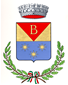 Comune di BattudaVia Marcignago, 5Provincia di PaviaC.A.P. 27020 Tel. 0382/926031 - Fax 0382/926033E-mail: battuda@comune.battuda.pv.itSito Internet: www.comune.battuda.pv.itBando di concorso pubblico per esami per la copertura di un posto a tempo pieno e indeterminato di COLLABORATORE PROFESSIONALE AMMINISTRATIVO (Cat. B3)